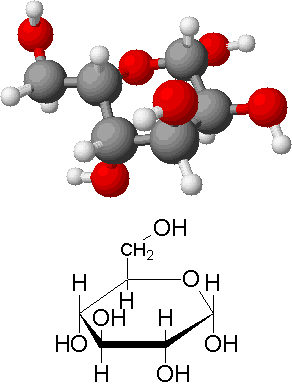 Ανίχνευση ΥδατανθράκωνΣκοποσ: Να διαπιστώσετε τον αναγωγικό ή μη χαρακτήρα που εμφανίζουν διάφορα σάκχαρα.Εισαγωγή:Οι υδατάνθρακες (σάκχαρα) διακρίνονται σε μονοσακχαρίτες (απλά σάκχαρα) και πολυσακχαρίτες. Οι πολυσακχαρίτες υδρολύονται με οξέα ή ένζυμα προς μονοσακχαρίτες, οι οποίοι δεν υδρολύονται. Τα απλά σάκχαρα  μπορεί να είναι αλδόζες (αν περιέχουν αλδεϋδομάδα) ή κετόζες (αν περιέχουν κετονομάδα).Τα σάκχαρα χαρακτηρίζονται ως αναγωγικά (αν οξειδώνονται από ήπια οξειδωτικά) ή μη αναγωγικά. Γενικά οι αλδόζες είναι αναγωγικά σάκχαρα. Όμως και μερικές κετόζες είναι αναγωγικά σάκχαρα, όπως για παράδειγμα η φρουκτόζη, η οποία σε αλκαλικές συνθήκες ισομερίζεται προς αλδοεξόζη. Ο αναγωγικός χαρακτήρας ενός σακχάρου ελέγχεται με δύο τρόπους:Με αντιδραστήριο Fehling (ή φελίγγειο υγρό, διάλυμα που περιέχει CuSO4, NaOH και τρυγικά ιόντα). Στο διάλυμα αυτό ο CuSO4 ανάγεται και σχηματίζει κεραμέρυθρο ίζημα Cu2O.Με το αντιδραστήριο Tollens (διάλυμα AgNO3 με NH3). Στο διάλυμα αυτό ο AgNO3 ανάγεται σε μεταλλικό Ag που σχηματίζει κάτοπτρο στα τοιχώματα του δοκιμαστικού σωλήνα. Αντί του αντιδραστηρίου Fehling μπορεί να χρησιμοποιηθεί το αντιδραστήριο Benedict, που είναι παρόμοιο αλλά περιέχει κιτρικά αντί για τρυγικά ιόντα).	Στην άσκηση αυτή θα ελέγξετε τον αναγωγικό ή μη χαρακτήρα της γλυκόζης και του καλαμοσακχάρου (ζάχαρης). Ως οξειδωτικά θα χρησιμοποιήσετε τόσο το αντιδραστήριο Fehling όσο και το αντιδραστήριο Tollens.Απαιτούμενα όργανα και αντιδραστήρια:Στήριγμα δοκιμαστικών σωλήνων6 δοκιμαστικοί σωλήνεςΘερμό υδατόλουτρο (~90 C)ΛύχνοςΔιάλυμα γλυκόζης 1% w/vΔιάλυμα καλαμοσακχάρου 1% w/vΑντιδραστήριο Fehling Αντιδραστήριο TollensΝερόΔιαδικασία:Πείραμα 1: Οξείδωση με αντιδραστήριο FehlingΣε τρεις δοκιμαστικούς σωλήνες (1, 2, 3) βάζετε από 1mL νερό, διάλυμα γλυκόζης και διάλυμα σακχαρόζης (ζάχαρης) αντίστοιχα.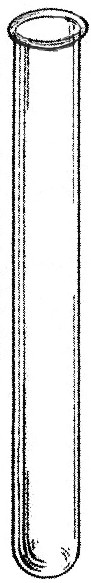 Προσθέστε σε καθένα σωλήνα από 1mL διάλυμα Fehling.Βυθίστε και τους τρεις σωλήνες σε πολύ ζεστό υδατόλουτρο (~90C).Μετά από 3-5 min παρατηρήστε τους σωλήνες και καταγράψτε τις παρατηρήσεις σας στο φύλλο εργασίας.Πείραμα 2: Οξείδωση με αντιδραστήριο TollensΣε τρεις δοκιμαστικούς σωλήνες (4, 5, 6) βάζετε από 1mL νερό, διάλυμα γλυκόζης και διάλυμα σακχαρόζης (ζάχαρης) αντίστοιχα.Προσθέστε σε καθένα σωλήνα από 1mL αντιδραστήριο Tollens.Βυθίστε και τους τρεις σωλήνες σε πολύ ζεστό υδατότουρο.Μετά από 3-5 min παρατηρήστε τους σωλήνες και καταγράψτε τις παρατηρήσεις σας στο φύλλο εργασίας.1. Να καταγράψεις τις παρατηρήσεις σου από το πείραμα 1 στον παρακάτω πίνακα:2. Να καταγράψεις τις παρατηρήσεις σου από το πείραμα 2 στον παρακάτω πίνακα:Από τα πειράματα που πραγματοποίησες να βρεις αν η γλυκόζη είναι αναγωγικό σάκχαροη σακχαρόζη είναι αναγωγικό ή μη αναγωγικό σάκχαροΗ σακχαρόζη είναι δισακχαρίτης (σχηματίζεται από δύο απλά σάκχαρα, τη γλυκόζη και τη φρουκτόζη). Σε δοκιμαστικό σωλήνα που περιέχει διάλυμα ζάχαρης προσθέτουμε λίγες σταγόνες διαλύματος HCl και τοποθετούμε το σωλήνα σε πολύ ζεστό υδατόλουτρο  για 5 min. Στη συνέχεια παίρνουμε 1mL από το περιεχόμενο του σωλήνα και πραγματοποιήσουμε το πείραμα 1 (αντίδραση με φελίγγειο υγρό) οπότε παρατηρείται σχηματισμός κεραμέρυθρου ιζήματος. Με βάση τις γνώσεις σου και τις πληροφορίες από το πείραμα αυτό να χαρακτηρίσεις τις προτάσεις που ακολουθούν ως σωστές (Σ) ή λανθασμένες (Λ).α. Το ζέον διάλυμα της σακχαρόζης έχει αναγωγικές ιδιότητες.β. Το διάλυμα που προκύπτει από την υδρόλυση της σακχαρόζης έχει αναγωγκές ιδιότητες.γ. Ο αναγωγικός χαρακτήρας του υδρολύματος της σακχαρόζης οφείλεται στη γλυκόζη και τη φρουκτόζη.Εργαστηριακή άσκηση: Ανίχνευση υδατανθράκωνΕργαστηριακή άσκηση: Ανίχνευση υδατανθράκωνΦύλλο εργασίαςΟνοματεπώνυμο: ..............................................Φύλλο εργασίαςΤμήμα: .................   Ημερομηνία: ....................Σωλήνας123ΠεριεχόμενοΝερόδιάλ. γλυκόζηςδιάλ. ζάχαρηςΑρχικικό χρώμα (πριν τη θέρμανση)Τελικό χρώμα (μετά τη θέρμανση)Σχηματισμός ιζήματος(+ / -)Σωλήνας123ΠεριεχόμενοΝερόδιάλ. γλυκόζηςδιάλ. ζάχαρηςΑρχικικό χρώμα (πριν τη θέρμανση)Τελικό χρώμα (μετά τη θέρμανση)Σχηματισμός ιζήματος(+ / -)